RAJESH 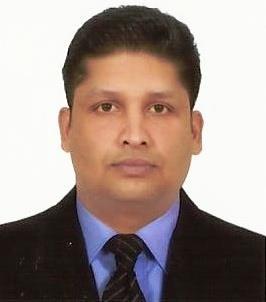 Email: rajesh.392466@2freemail.comAccountantPROFESSIONAL SUMMARYResults driven Professional having rich experience in management of Accounting and Finance operations in computerized environment, preparationof Financial Reports, Cash Management.Rich exposure of performing assigned job with minimum supervision.Main areas of skills are: PayRoll, FixedAssets, InventoryControl, CashFlow, FinancialAnalysis, Petty Cash Management …OBJECTIVESTo achieve excellence in profession of finance, accounts, auditing and stand among the very best of the profession while working with a dynamic organization of leading professionals.To grow and contribute in the area of my special interest, and design and to utilize my skills for the development of the organization.EDUCATIONBachelor of Commerce (B.Com.), University of Calicut, Kerala, IndiaCOMPUTER SKILLSExpert in Microsoft OfficeFamiliar with Microsoft Vision o Tally 7.2o Comrade Accounting Software o Sage Evolutiono  Sage 300WORK EXPERIENCEOct2018 to Apr2019: Sep2006- Sep2018 Feb2002 – Aug2006: Worked as an Accountant in Trans Gulf Enterprises (Al Zarooni Group ofCompanies).:Worked as anAccountant/HR Executive inPars Iranian -Group ofRestaurants, Dubai-UAE.:Worked as an Accountant Cum Sales Co-coordinator in Shoe BazarLLC,Dubai,UAEJune2000 –Jan 2002: Worked as an Accountant inM/s.Mahaveer Chemicals, Mumbai-IndiaApr1996 – Mar2000: Worked as an Accountant in Mumbai.Ajeet India Paint Manufacturing Co,WORK HISTORYOctober 2018 to April 2019Trans Gulf Enterprises (Al Zarooni Group of Companies) Dubai, U.A.E.AccountantJob Summary:Major Responsibilities – in AccountsAccount Payables/Accountant Receivables (Reconciliation of balances),Inventory, Fixed Assets…Monitor and administer more than 100 customers accounts.Prepare customer's statements, bills and invoicesResearch and analyze accountsGenerate weekly aging reportsDetermine payment schedules with customersContact delinquent customers to secure paymentInitiate collection efforts to successfully boost collections.Prepare accurate monthly billing adjustmentsInvestigate and resolve billing and account discrepanciesManage and resolve customer inquiriesCompile data and prepare monthly reports and statementsReconciliation of major bank accounts & other control accounts.Accounting of entries related to sales, receipts, payment and journal Voucher.Manage the day to day financial transactions of the company.Maintain book of accounts in a computerized environment.Monitor Payroll and Management Reporting Activity.Control petty cash; prepare render accounts of individuals & departments.Finalize Trial Balance with supporting schedules.Coordinate & assist with internal & external auditors; implement recommendations if any; take corrective action wherever required.Calculate and distribute wages and salaries.Reconciliation of Supplier Accounts and GL Control Accounts.Credit control and collection of accounts payables and receivables.September 2006 to 2018Pars Iranian- Group of Restaurants , Dubai – UAEAccountantJob Summary:Major Responsibilities – in AccountsReconciliation of major bank accounts & other control accounts.Accounting of entries related to sales, receipts, payment and journal Voucher.Manage the day to day financial transactions of the company.Maintain book of accounts in a computerized environment.Monitor Payroll and Management Reporting Activity.Control petty cash; prepare render accounts of individuals & departments.Finalize Trial Balance with supporting schedules.Check Monthly Bank Reconciliation Statements of all bank accounts maintained; resolve any differences in a timely manner.Liaise with & assist internal & external auditors; implement recommendations if any; take corrective action wherever required.Calculate and distribute wages and salaries.Reconciliation of Supplier Accounts and GL Control Accounts.Credit control and collection of accounts payables and receivables.Gives approval of Daily Payment in/out Vouchers, petty cash vouchers and journal vouchers.Prepare Bills to Clients according to the Agreement and follow up the payments from clients.Account Payables/Accountant Receivables (Reconciliation of balances),Inventory, Fixed Assets…Direct reporting to Managing Director.Feb 2002 to Aug 2006M/s Shoe Bazar LLc, Dubai, UAEAccountant cum Sales CoordinatorAccounting of entries related to salesPreparation of Day book registerPayroll & incentives preparationsReconciliation of Supplier Accounts and GL Control Accounts.Conduct regular presentations to promote our product and servicesEstablish and maintain strong service and contact with the customerMake plan for the slow moving items from the shop and keep the purchases budget under controlResponsible for providing a very high level of proactive and unique styleAchieve and exceed the allocated sales targets.Responsible for creating potential customers & increasing the overall sales.Deliver the highest levels of customer service, thereby creating customer loyalty and repeat sales.Keep complete follow up and tracking the delivery plans.Follow-up with current and new customers via telephone enquiries.Constantly improve and update knowledge of product range, features and benefits.Attend client’s sales orders & queries and resolves their concerns promptly.Responsible of client’s complaints and solutions.Making new plans of supply in order to compete other competitors in the market.June 2000 to Jan 2002M/s. Mahaveer Chemicals, Mumbai, India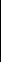 AccountantScrutinizing the Trail Bal., Profit & Loss A/c & maintaining the branch A/c up to date for monthly closingPreparation of Bills Periodically, Voucher and bill AuditingPreparation of cash flow statement – Reporting to Finance controller & MDCash book maintaining (Petty cash / Advance cash) and Bank ReconciliationControl and regular check on all Client related invoices and expensesEffective utilization of cash on hand and at bankFollow up with banks for receivable and advances remittancesBudgeting and monitoring of administration & distribution of expensesTelegraphic transfer of funds for payment to suppliers, to reduce over draft etc.Compile and analyze financial information to prepare entries to accounts, such as general ledger accountsCredit control – to monitor and keep check on customer account by regular follow up with banks, sales &marketing staffs for outstanding receivablesPreparation of Pay Roll / Leave Salary and Indemnity StatementApril 1996 to March 2000Ajeet India Paint Manufacturing Co. ,Mumbai, IndiaAssistant AccountantReconciliation of major bank accounts & other control accounts.Accounting of entries related to sales, receipts, payment and journal Voucher.Internal checking and rectifications of errorsCo-ordination with auditors for finalization of accounts.Payroll & incentives preparationsAccounting & preparation of financial statements.Office petty cash management.Preparation of Day book register.PERSONAL DETAILSNationality Date of Birth Visa Status Languages Marital Status Driving License : Indian: 31st May 1974: Visit Visa: English / Hindi/ Malayalam/Tamil: Married: Valid UAE Driving License